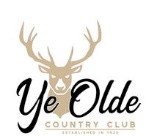 YE OLDE COUNTRY CLUB904 West Sunset Drive
Roscommon, MI 48653
(989) 275-5582http://www.yeoldecountryclub.com/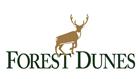 FOREST DUNES6376 FOREST DUNES DRIVE
ROSCOMMON, MI 48653
PH: 989.275.0700https://www.forestdunesgolf.com/